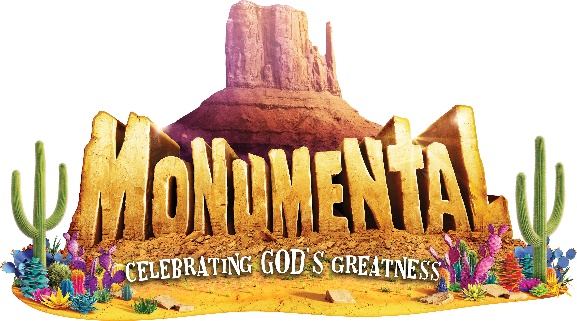 MONUMENTAL VBS 2022 MASTER SUPPLY LIST
Some stations have activity options, so you will need supplies only for the activities chosen by the VBS Director and Station Leaders. Supplies noted with an asterisk (*) are available from Group Publishing or your Group VBS supplier.BASIC SUPPLIESOperation Kid-to-Kid Poster Pack*For every participant Monumental name badge* name badge holder* (optional) For every Crew Leader Crew Bag* Monumental name badge* name badge holder* (optional) package of wet wipes and/or container of hand sanitizer fine-tip permanent marker to mark names on projects For every preschool Crew Leader (in addition to above) jump-rope or 10-foot length of soft rope for Jungle Vine that Crew members hold on to while traveling to stations SING & PLAY ROCKSupplies You’ll Need Every DayRattler* attention-getterBibleSing & Play CelebrationMusic Leader Version CD*Sing & Play CelebrationMusic DVD*CD/DVD playerscreen to watch Buddy Introvideosmicrophone/sound systemBible Point Posters*Day 1 SuppliesDay 1 Bible Point Poster*Day 1 Cliff Towers Skit scriptand props (optional)“ Monument Valley Sunset” image from group.com/vbsToolsfist-size rockcopies of “Who’s Who on the Crew” handout from p. 76 (1 per Crew)Day 2 SuppliesDay 2 Bible Point Poster*Day 2 Cliff Towers Skit script and props (optional)God Sightings Cactus Flowers*basketGlue Dots*“ Havasupai Falls” image from group.com/vbsToolsWatch for God Wristband* Day 3 SuppliesDay 3 Bible Point Poster*Day 3 Cliff Towers Skit script and props (optional)“ Mittens” image (from group.com/vbsTools)“ Sun Eye” image (from group.com/vbsTools)“ The Wave” image (from group.com/vbsTools)Glue Dots* God Sightings Cactus Flowers* Day 4 SuppliesDay 4 Bible Point Poster*Day 4 Cliff Towers Skit script and props (optional)“ Valley of Rocks” image (from group.com/vbsTools)God Sightings Cactus Flowers*Glue Dots* Day 5 Suppliesspray bottles filled with water“ Snowy Monument Valley” image from group.com/vbsToolsDays 1–5 Bible Point Posters*Glue Dots*God Sightings Cactus Flowers*Day 5 Cliff Towers Skit script and props (optional)Day 1 Cliff Towers Skitselfie stickphone or camera to attach to selfie stick box containing items such as rope, hammer, nails, box of granola bars, water bottlecostume for Cliff Towers, such as hiking boots, khaki shirt, and bush hat Day 2 Cliff Towers Skitteddy bear or other stuffed animalsticks and grass for Cliff’s hairdirt or makeup for Cliff’s facecostume for Cliff TowersDay 3 Cliff Towers Skitcostume for Cliff Towers long length of ropeDay 4 Cliff Towers Skitcostume for Cliff Towers“ cactus hat” (Poke toothpicks into one side of a hiking hat, then break off the toothpicks inside so Cliff can wear it more comfortably.)cloth bandagesDay 5 Cliff Towers Skitcostume for Cliff Towersselfie stickcellphone or camerabox of “survival supplies” such as rope, hammer, nails, box of granola bars, water bottle CANYON CLOSINGSupplies You’ll Need Every DayRattler attention-getter*BibleSing & Play Celebration Music Leader Version CD*Sing & Play Celebration Music DVD*CD/DVD playerscreen and projector for Spotlight slideshowsmicrophone/sound systemDay 1 SuppliesDay 1 Bible Point Poster*Watch for God Wristband* for yourself1 relighting birthday candleregular birthday candlesmodeling dough to holdcandleslightercup of watersturdy duct tape (we recommend Duck brand)scissors small sticky notes, about 6 per Crew (the smaller and cheaper the sticky notes, the better!) Day 2 SuppliesDay 2 Bible Point Poster*helium balloonstringmarker for writing on the balloon and signplate of tasty-looking treats (such as cupcakes or doughnuts)paper for a sign Day 3 SuppliesDay 3 Bible Point Poster*Cactus Cutout*bowling ball (look at thrift stores)music standtapeheavy-duty screw-in eyeletdrill8-foot length of heavy-dutyrope2 large carabinerstwo 6-foot laddersduct tapelarge broom stick or dowelbedsheet Day 4 SuppliesDay 4 Bible Point Poster*Shine On Lightbulb*inexpensive table lamp (from a thrift store)God Sightings Cactus Flowers*tableextension cords, if necessarysmall hatchetcutting boardglow sticks* (1 per child)resealable plastic bags (1 per Crew)bucket or basket to holdbags of glow stickscloth to cover bucketwet wipeheavy work gloveBible-times costume for “Jesus”volunteer to portray JesusBible marked at Genesis 1:1, 3-4; John 8:12 Day 5 SuppliesDay 5 Bible Point Poster*red cabbage (about ¼ a head)waterblenderstrainersmall, clear pitcher or container you can pour from7 clear glassesbaking sodavinegar (1 cup)bleach (1 cup)lemon juice (2 teaspoons)clear soda, like Sprite (1 cup)ammonia (½ cup)plastic tableclothOASIS TASTES SNACKSSupplies You’ll Need Every DayPurchase these:napkins (1 per person per day) disposable drinking cups (1 per person per day) Rattler* or another attention-getter non-latex disposable gloves (optional, roughly 5 pairs per kitchen staff member, plus some extra) Sing & Play Rock Celebration CD*Round up these:Bible water pitchers (1 for every 2 Crews per day) sturdy serving trays (1 per Crew)—large, disposable roasting pans work well for keeping snacks contained and steady microphone and speaker—highly recommended disposable tablecloths or blankets (1 per Crew for each day, optional)—for Crews to sit on during snack-eating time large trash cans and/or trash bags penspermanent markerssticky notesscissors CD playerDay 1 SuppliesFor snack trays:small floral foam blocks (1 per Crew for the week) black wrapping paper wooden skewers (1 per Crew for the week) Snack Tray Signs from the Clip Art & Resources CD* (1 per Crew for the week) wide-tipped, dark-colored marker duct tape For snacks:baby carrots (4 per person)red bell peppers (4 slices per person)sliced black olives (2 slices per person)ranch dip (about 2 tablespoons per person)disposable 12-ounce cups (2 per Crew)disposable bowls (2 per Crew)small disposable plates (1 per person)disposable spoons (2 per Crew)napkins (1 per person)can openercutting knives (for adults only) photocopies of “Today’s Snack: Southwest Sunshine” cards (1 per Crew)Day 2 Suppliesinstant chocolate pudding cups (1 per person) **dairy-free option availablegraham cracker crumbs (2 tablespoons per person)—one 13.5-ounce box is enough for roughly 13 portions, **glutenfree option availablesmall pretzel sticks (4 per person)—one 16-ounce bag contains roughly 800 pretzel sticks, **gluten-free option availablegummy worms (1 per person)disposable spoons (1 per person)disposable bowls (1 per Crew)napkins (1 per person)small disposable cups (2 per Crew)photocopies of “Today’s Snack: Sandy Cups” cards (1 per Crew)Day 3 SuppliesRice Chex and Wheat Chex cereals (cup of each per person)—1 box contains about 32 portions, **gluten-free option availablepretzels (4 per person) **gluten-free option availableraisins (1 tablespoon per person)milk chocolate chips (1 tablespoon per person)disposable bowls (5 per Crew)disposable spoons (5 per Crew)sandwich-size resealable plastic bags (1 per person)napkins (1 per person)photocopies of “Today’s Snack: Desert Crunch” card (1 per Crew)Day 4 Suppliescucumbers cut into approximately 4-inch“spears” (3 spears per person)green bell peppers cut into approximately 4-inch “spears” (2 spears per person)grape tomatoes (1 per person)ranch dip (2 tablespoons per person)7- or 9-ounce clear disposable juice cups (1 per person)disposable forks (2 per Crew)disposable spoons (1 per Crew)disposable bowls (3 per Crew)napkins (1 per person)cutting knives (for adults only)photocopies of “Today’s Snack: Cactus Spears” cards (1 per Crew)Day 5 Supplies8-inch tortillas (1 per person, ½ per preschooler) ** gluten-free option availablecream cheese **dairy-free option availablesliced ham lunchmeat (1 slice per person, ½ slice per preschooler)iceberg lettuce (1 leaf per person, ½ leaf per preschooler)paper plates (1 per person)plastic knives (6 per Crew)napkins (1 per person)disposable plates (2 per Crew)(ELEMENTARY) BIBLE ADVENTURESSupplies You’ll Need Every DayBibleRattler*small blankets or throw rugs for Crews to sit on (1 per Crew in a rotation)helper (more than 1 would be great!)poster paper, marker, and masking tape for writing questions (optional)Sing & Play Celebration Music CD and CD playerDay 1 SuppliesStone Wall Plastic Backdrops*Desert Sand Plastic Backdrops*Blue Sky Plastic Backdrops*cardboard boxessturdy tape, such as gaffer’s tapeplastic greenery or potted plantsrolls of crepe paper streamers (put rolls of blue, orange, and yellow into a basket for each Crew in a rotation)Starburst candies (1 wrapped candy per Crew)trash bagDay 2 Supplies“stone” boxes from Day 1plastic greenery or potted plants from Day 1sturdy tape, such as gaffer’s tapeblack crepe paper streamerscrumpled streamers from Day 1black landscaping plasticspray bottles of water“Strange Dreams” handout (p. 19)Day 3 Supplies“stone” boxes from Day 1plastic greenery or potted plants from Day 1colorful cloth or plastic tablecloths for wallssturdy tape, such as gaffer’s tapeyellow plastic tablecloth or gold fabricchairbrightly colored large bedsheet or section of pipe-and-drapewet wipesfancy toy ringroyal dress-up clothes* for“Pharaoh,” plus 1 extra Bible-times robe for a kidcopy of the Pharaoh’sscript (p. 25)Bible-times costume for youteddy bear for Pharaohempty food boxesbox big enough to collect the food boxes Day 4 Supplies“stone” boxes from Day 1plastic greenery or potted plants from Day 1sturdy tape, such as gaffer’s tapeblack landscaping plastic from Day 2colored crepe paper streamers from Day 13-inch nails (1 per person)basketscontainers of essentials oils such as frankincense and myrrh (1 container per Crew in a rotation)metal bucketwooden cross Day 5 Supplies“stone” boxes from Day 1plastic greenery or potted plants from Day 1sturdy tape, such as gaffer’s tape“throne” from Day 3Bible-times or Egyptian costume for youpopcorn (enough for each child to have about a cup)napkinsempty food boxes from Day 3photocopies of “Joseph’s To-Do List” (p. 43) (ELEMENTARY) KIDVID™ CINEMAEvery Day You’ll NeedKidVid™ Stories: Celebrating God’s Greatness DVD*TV and DVD playerBibles (2 per Crew in a rotation, plus 1 for you)arrow sticky notes (2 per Crew in a rotation)black permanent markerCrew blankets (1 per Crew in a rotation)Rattler* or another attention-getting device Bible Verse Posters* and Bible Point Posters* (optional)Sing & Play Celebration Music CD* and CD player (optional)Day 1 SuppliesWatch for God Wristbands* (1 per person, plus 1 for you)Trail Totes* for holding Bible Memory Buddies (1 per child)baskets (1 per Crew in a rotation)fine-tipped permanent markers Day 1 Bible Memory Buddies* (1 per child, plus 1 for you) Day 2 SuppliesWatch for God Wristbands* (a few extras for newcomers) Day 2 Bible Memory Buddies* (1 per child, plus 1 for you) Day 3 SuppliesWatch for God Wristbands* (a few extras for newcomers) Day 3 Bible Memory Buddy* (1 per child, plus 1 for you)Day 4 SuppliesWatch for God Wristbands* (a few extras for newcomers) Day 4 Bible Memory Buddy* (1 per child, plus 1 for you)Day 5 SuppliesWatch for God Wristbands* (a few extras for newcomers) Day 5 Bible Memory Buddy* (1 per child, plus 1 for you)(ELEMENTARY) RED ROCKS REC GAMESDay 1 SuppliesIntroduce Operation Kid-to-Kid™photocopy of the Operation Kid-to-Kid parent letter on p. 7 
Option 1: Lob the BlobRattler*sponge balls (3 per Crew in a rotation)18-ounce plastic cups (10 per Crew in a rotation)large buckets of water (1 per Crew in a rotation)Sing & Play Celebration Music CD* and CD playerOPTION 2: Rattlesnake Egg RustleRattler*pool noodles (1 per Crew in a rotation)tennis balls (1 per Crew in a rotation)plastic buckets (1 per Crew in a rotation)photocopies of the Wrap-Up Questions: Rattlesnake Egg Rustle (1 per Crew) OPTION 3: Jumping Jelly BallsRattler*3- to 4-inch sponge balls (10 for every 2 Crews in a rotation)clothespins (10 for every 2 Crews in a rotation)buckets of water (1 for every 2 Crews in a rotation)twine string (at least 15 feet for every 2 Crews in a rotation)posts, games helpers, or another way to hang a 10-foot “clothesline,” using the twine, at a 5-foot height (1 line for every 2 Crews in a rotation)Sing & Play Celebration Music CD* and CD player Day 2 SuppliesOPTION 1: Tumbleweed LassoRattler*hula hoops (1 per Crew in a rotation)10-foot lengths of rope (1 per Crew in a rotation) balloons, slightly underinflated (2-3 per Crew in a rotation) photocopies of the Wrap-Up Questions: Tumbleweed Lasso (1 per Crew) OPTION 2: River Raft Rock ’n’ RollRattler*parachutes* (1 for every 4 Crews in a rotation)small inflatable beach balls or sponge balls (20 for every 4 Crews in a rotation)plastic tubs (1 for every 4 Crews in a rotation)Sing & Play Celebration Music CD* and CD player OPTION 3: Desert DunkRattler*45-inch kiddie pools (1 for every4 Crews in a rotation)bagged ice (2 bags for every 4 Crews in a rotation, plus a few extra in case it melts rapidly)access to a freezer or ice chest that will keep ice cubes frozenpaper towels (1 roll per rotation)disinfecting hand wipes (1 wipe per person)trash containertimerphotocopies of the Wrap-Up Questions: Desert Dunk (1 per Crew) Day 3 SuppliesOPTION 1: Dry Creek FishingRattler*clean knee-high nylons (1 per Crew in a rotation)yardstick (1 per Crew in a rotation)tennis balls (1 per Crew in a rotation)painter’s tape, chalk, or pool noodlesfull 16-ounce bottles of water (1 per Crew in a rotation) OPTION 2: Cactus GolfingRattler*pool noodles (1 per Crew in a rotation)4 rectangular laundry baskets or boxessmall or medium beach balls (1 per Crew in a rotation)jump-ropesspray bottleswaterSing & Play Celebration Music CD* and CD player OPTION 3: Raindrop LaunchRattler*plastic or foam disposable bowls (1 per Crew member in a rotation)sponge balls (1 for every 2 Crew members in a rotation)large buckets of water (1 per Crew in a rotation)Sing & Play Celebration Music CD* and CD playerDay 4 SuppliesOPTION 1: Hula Hoop-deoRattler*hula hoops (1 per Crew in a rotation)hand wipestrash container OPTION 2: Cottontail RacersRattler*cotton balls (5 per Crew in a rotation)disposable bowls (1 per person in a rotation, plus 1per Crew in a rotation)disposable spoons (1 per person)trash containerSing & Play Celebration Music CD* and CD player OPTION 3: Splash Down VolleyballRattler*beach towels (2 per Crew in a rotation)10-foot lengths of rope for“volleyball nets” (1 per Crew in a rotation)large sponges or foam balls (1 per Crew in a rotation)bucket of waterSing & Play Celebration Music CD* and CD player Day 5 SuppliesOPTION 1: Speedy Scavengersclean, empty egg cartons (1 per Crew in a rotation)copies of the “Speedy Scavengers List” from p. 46 (1 per Crew in a rotation)tapepebbles (1-2 per Crew in a rotation, plus extras)small army figures (1-2 per Crew in a rotation, plus extras)toothpicks (1-2 per Crew in a rotation, plus extras)small pompoms (1-2 per Crew in a rotation, plus extras)small plastic bugs (1-2 perCrew in a rotation, plus extras)Timer OPTION 2: Foot Ball PassRattler*inflated beach balls (1 per Crew in a rotation)inf﻿lated balloons (1 per Crew in a rotation)sponge balls (1 per Crew in a rotation)photocopies of the Wrap-Up Questions: Foot Ball Pass (1 per Crew)Sing & Play Celebration Music CD* and CD player  OPTION 3: Ice Cube DashRattler*bagged ice (3-4 piecesper person)cooler or access to freezer to keep ice frozen until usebuckets (2 per Crew in a rotation)paper towelstrash containerSing & Play Celebration Music CD* and CD player  SPOTLIGHT VBSDay 1 Suppliesrobe, jacket or blanketDay 2 Suppliesbroomcupsbasket of breadDay 3 Suppliesfood packagesempty platesDay 4 Suppliesblanketbottles of kitchen spicesDay 5 SuppliesBible Memory Buddies®*(ELEMENTARY) IMAGINATION STATIONSupplies You’ll Need Every Dayred and yellow sand2 bucketstwo 1-tablespoon measuring spoonstall, clear vase2 tablesImagination Station Poster Pack*sandwich-size resealable plastic bagscolorful fine-tipped markers (at least 5 per Crew in a rotation)fine-tipped permanent markers (1 per Crew in a rotation)baskets to hold supplies (1 per Crew in a rotation)1 or more helpers (2 would be great!)Sing & Play Celebration MusicCD* and CD playerRattler* or other attention getting device  Day 1 SuppliesChromo Slime* (1 per person, plus 1 for you)Day 1 Talk-Starter Poster from Imagination Station Poster Pack*Day 1 “Try This at Home” Stickers* (1 per child)Harley Bible Memory Buddy*“ A or B?” handout (1 per Crew in a rotation)scissorsice packs (1 per Crew in a rotation)hair dryers or heating pads (optional)  Day 2 SuppliesMiley’s Magnet Mix-Up* (1 per child, plus 1 for you)Day 2 Talk-Starter Poster from Imagination Station Poster Pack*Day 2 “Try This at Home” Stickers* (1 per child)magnet wands (1 per Crew in a rotation)roughly 1-foot pieces of string (1 per child, plus 1 for you)sheets of paperMonumental Theme Sticker Sheets*scissors (a few per Crew)paper clips (1 per child, plus 1 for you)  Day 3 SuppliesCoyote Cruisers* (1 per person, plus 1 for you)Day 3 Talk-Starter Poster from Imagination Station Poster Pack*Day 3 “Try This at Home” Stickers* (1 per child)picture or cutout of a moonfan, lamp, or other electric deviceflashlight solar-powered calculatorempty aluminum soda canskein of yarnballoonballoon pumpscraps of papertennis ballfelt (1 piece per Crew in a rotation)large sheets of cardboard, foam board, or wooden planks (1 per Crew in a rotation)sandpaper (one 12x3-inch strip per Crew in a rotation)clothespins (10 per Crew in a rotation)  Day 4 SuppliesInk-n-Shrink Wristbands* (1 per person, plus 1 for you)Day 4 Talk-Starter Poster from Imagination Station Poster Pack*Day 4 “Try This at Home” Stickers* (1 per child)spray bottle of waterpermanent markers (variety of colors for each Crew)large boards (1 per Crew in a rotation)1200-watt heat guns (1 per Crew in a rotation)extension cords (1 per Crew in a rotation)very thin finishing nails (optional)hammer (optional)spatulas (1 per Crew in a rotation)chairs without armrestssidewalk chalk  Day 5 SuppliesJumping Jets* (1 per person, plus 1 for you)Day 5 Talk-Starter Poster from Imagination Station Poster Pack*Day 5 “Try This at Home” Stickers* (1 per child)“Desert Blossom” handouts from p. 40 (1 per person)scissors (1 per person in a rotation)markersbasins or large bowls of water (1 per Crew in a rotation)  PRESCHOOL) EXPLORATION STATIONSDay 1 SuppliesBible Activity PageDay 1 Bible Activity Pages from the Quail Trail Preschool Bible Pack* (1 per child)crayonssmall pieces of colorful fabricglue sticks Cardboard Carslarge cardboard boxespaper plateswashable markerscrayonspainter’s tape  Broken Heart Matchinglarge foam heartsscissorspermanent markers Colorful Chaospompomsclothespinsconstruction paper Day 2 SuppliesBible Activity PageDay 2 Bible Activity Pages from the Quail Trail Preschool Bible Pack* (1 per child)crayonsink padheart stamps  Road Trip!painter’s tapetoy carscardboard tubeswooden blocks  Dough Dwellingsplay doughrolling pinsclothespins Shape Shiftresealable quart freezer bagspermanent markerclear hair gelfoam shapesduct tapeDay 3 SuppliesBible Activity PageDay 3 Bible Activity Pages from the Quail Trail Preschool Bible Pack* (1 per child)crayonsglitter glue pens  Cardboard Cozylarge carboard boxespillows and blanketsstorybooks  Doughy Dinnerplay doughrolling pinscookie cutterspaper plates  Joseph Saysyellow construction paperstaplerscissors  Day 4 SuppliesBible Activity PageDay 4 Bible Activity Pages from the Quail Trail Preschool Bible Pack* (1 per child)crayonsadhesive foam flowersJump & Shoutlarge cardboard boxesfoam shapes or pompoms  Heartstringslarge foam hearts12-inch pieces of yarnhole punches Pompom Drop pompomscarboard tubespainter’s tapeDay 5 SuppliesBible Activity PageDay 5 Bible Activity Pages from the Quail Trail Preschool Bible Pack* (1 per child)crayonspompomsglue sticks Sensory Surprisecardboard boxes (smaller than 12x22 inches)utility knifemiscellaneous objects  Line ’Em Up!painter’s tapetoy carsFeelings Faces resealable quart freezer bagsfinger paintduct tape(PRESCHOOL) BIBLE ADVENTURES & MISSIONSDay 1 Suppliespreschool-friendly Bible (choose one you’ll refer to every day)Rattler*Day 1 and Quincy the quail posters from the Bible Point Poster Pack* (optional)Day 1 poster from the Bible Story Poster Pack*blankets (1 per Crew)crepe paper streamer rolls (1 per Crew)large cardboard boxes—big enough for preschooler to stand or sit inside (1 per Crew)Sing & Play Celebration Music DVD*TV/DVD player  Day 2 SuppliesBibleRattler*Day 2 poster from the Bible Story Poster Pack*Day 2 poster from the Bible Point Poster Pack* (optional)blankets (1 per Crew)pack of crayonspack of pencilspaper Day 3 SuppliesBibleRattler*Day 3 poster from the Bible Story Poster Pack*Day 3 poster from the Bible Point Poster Pack* (optional)blankets (1 per Crew)pack of crayonspaperchairssmall disposable cups (1 per Crew)medium disposable cups (1 per Crew)large disposable cups (1 per Crew)permanent markerscraps of colorful paper (approximately 50 pieces per Crew) Day 4 SuppliesBibleRattler*Day 4 poster from the Bible Story Poster Pack*Day 4 poster from the Bible Point Poster Pack* (optional)blankets (1 per Crew)papermarkersjumbo chenille wires (½ per person)Sing & Play Celebration Music DVD*TV/DVD player Day 5 SuppliesBibleRattler*Day 5 poster from the Bible Story Poster Pack*Day 5 poster from the Bible Point Poster Pack* (optional)blankets (1 per Crew)  (PRESCHOOL) GAMESDay 1 SuppliesOPTION 1: Toss ’n’ Talkbeach balls (1 per Crew in a rotation)Sing & Play Celebration Music CD*CD player OPTION 2: What’s Inside? paper lunch sacks (5 per Crew in a rotation)rocks (1 per Crew in a rotation)small toy animals (1 per Crew in a rotation)ping-pong balls (1 per Crew in a rotation)wooden blocks (1 per Crew in a rotation)large pompoms (1 per Crew in a rotation) OPTION 3: Rattlesnake Rumble  clotheslines (1 for every 2 players in a rotation)2 different colors of pool noodles (1 of each color for every 10 people in a rotation)scissorsknifeSing & Play Celebration Music CD*CD player Day 2 SuppliesOPTION 1: The Great Escape crepe paper streamerspainter’s tape or masking tapeSing & Play Celebration Music CD*CD playerOPTION 2: Quail Trailextra-large cardboard boxbox cutterconstruction paper (20 pieces)hula hoops (4 or 5) buckets (3 or 4)jump-ropes (3 or 4)Sing & Play Celebration Music CD*CD player OPTION 3: Roadrunner Racers pool noodles (2 per Crew in a rotation)duct tapesponge balls (2 per Crew in a rotation)buckets (1 for every 2 Crews in a rotation)waterSing & Play Celebration Music CD*CD player  Day 3 SuppliesOPTION 1: Hot Rock Relay cardboard pieces, about 12-inch in diameter, cut intorock shapes (1 per Crew in a rotation)box cutterpainter’s tape or masking tapeSing & Play Celebration Music CD*CD player OPTION 2: Hippity Hop painter’s tape or masking tapeSing & Play Rock Music CD*CD player  OPTION 3: Southwest Shuffle balls of varying sizes (3 per Crew in a rotation)plastic tubspainter’s tape or jump-ropesSing & Play Celebration Music CD*CD player  Day 4 SuppliesOPTION 1: Wacky Web painter’s tapetissue paper wads (5 per Crew in a rotation)chairs (2 per Crew in a rotation)baskets (1 per Crew in a rotation)Sing & Play Celebration Music CD*CD player  OPTION 2: Leaky Spigots 16-ounce plastic cups (1 per Crew in a rotation, plus a few extra)T-pinwater buckets (2 per Crew in a rotation)Sing & Play Celebration Music CD*CD player OPTION 3: Bubble Friends bubble solution and bubblewands (1 per Crew in a rotation)bucketswaterSing & Play Celebration Music CD*CD player Day 5 SuppliesOPTION 1: Welcome Home!Sing & Play Celebration Music CD* CD playerOPTION 2: Desert Dig red, green, blue, and yellow construction paper (1 of each color per Crew in a rotation)large pompoms (1 per Crew)a variety of red, green, blue, and yellow blocks or other plastic itemsSing & Play Celebration Music CD*CD player  OPTION 3: Hopping Home hula hoops (about 20)sponge balls (1 per Crew in a rotation, plus several extras)bucketswaterSing & Play Celebration Music CD*CD player  (PRESCHOOL) CRAFT & PLAY Day 1 SuppliesOPTION 1: Prickly Picture Stands 8-ounce foam cups (1 per child)green tissue paper (1 sheet per child)toothpicks (several per child)paper clips (1 per child)flower stickers (optional)index cards (1 per child)markerspermanent markers (for leaders)  OPTION 2: Chromo SlimeChromo Slime* (1 per child)ice packs (1 per Crew)permanent markers (for leaders)  OPTION 3: Beaded Harleyscopies of “Beaded Harley” handout from p. 11, printed on card stock (1 per child)colorful adhesive gemspermanent markers (for leaders) Day 2 SuppliesOPTION 1: Travel Spinners paper plates (1 per child)crayons1½-inch paper fasteners (1 per child)zip ties (1 per child)scissors (for leaders)permanent markers (for leaders)painter’s tape (optional)  OPTION 2: Running Roadrunners copies of “Running Roadrunner” handout from p. 16 printed on card stock (1 per child)scissors (for leader)staplers (for leaders)markers or crayonsglue stickscraft featherschenille wires (1 per child)drinking straws that don’t bend (2 per child)masking tapepermanent markers (for leaders)  OPTION 3: Roamin’ Roadways black construction paper (at least 6 sheets per child)scissors (for leader)white or yellow chalkpaper clips (1 per child)white paper (1 sheet per child)pens (for leaders)toy cars and trucksMiley Buddies* Day 3 SuppliesOPTION 1: Baskets of Grain paper cups with lids (1 per child)brown or yellow yarnyellow pompoms (10 per child)scissors (for leader)permanent markers (for leaders)  OPTION 2: “I’m in Charge” Cards copies of “I’m in Charge” Cards from pp. 22-23 (1 set per child)scissors (for leader)crayonsenvelopes (1 per child)pens (for leaders)  OPTION 3: Coyote Costumes copies of “Coyote Costumes” handout from p. 25 (1 per child)scissors (for leader)3-ounce bathroom cups (1 per child)crayonsconstruction paperglue stickstapehole puncheselastic stringpencils Day 4 SuppliesOPTION 1: Armadillo Cuffs cardboard tubes (two 4-inch tubes per child)copies of “Armadillo Cuffs” handout from p. 29 (1 for every 2 kids)scissors (for leader)crayonsglue stickspermanent markers (for leaders) OPTION 2: Sandy Scenes plastic tableclothscard stock (1 piece per child)disposable bowlswhite school gluepaintbrushes (1 per child)spoonscolored play sandmetal trayspermanent markers (for leaders)  OPTION 3: Swaying Scales paint stir sticks (1 per child)chenille wires (3 per child)duct tape3-ounce bathroom cups (2 per child)hole punch (for leader)Monumental Theme Sticker Sheets*permanent markers (for leaders)  Day 5 SuppliesOPTION 1: Jumping Jets Jumping Jet kits* (1 per child, plus 1 for you) OPTION 2: Sandy Surprises empty pint-size water bottles (1 per child)fun surprises that can fit in the bottles, such as beads, gems, and small erasers (10 to 20 per child)funnelscolorful play sandduct tapepermanent markers (for leaders)  OPTION 3: Family Finger Puppets papersmiley face stickers (10 per child)washi tapescissors or paper cutter (for leader)transparent tapesandwich-size resealable plastic bags (1 per child)permanent markers (for leaders) (PRESCHOOL) KIDVID™ CINEMADay 1 SuppliesKidVid™ Stories: Celebrating God’s Greatness DVD* TV and DVD player Rattler* or other attention-getter Bible Harley Bible Memory Buddies* (1 per child)Trail Totes* (1 per child)Giant Buddy Poster of Harley*Sing & Play Celebration Music CD* (optional)CD player (optional)  Day 2 SuppliesKidVid™ Stories DVD* TV and DVD player Rattler* Bible Miley Bible Memory Buddies* (1 per child)Giant Buddy Poster of Miley*Sing & Play Celebration Music CD*CD player Day 3 SuppliesKidVid™ Stories DVD* TV and DVD player Rattler* Bible Howell Bible Memory Buddies* (1 per child)Giant Buddy Poster of Howell*Sing & Play Celebration Music CD*CD player Day 4 SuppliesKidVid™ Stories DVD* TV and DVD player Rattler* Bible Rollo Bible Memory Buddies* (1 per child)Giant Buddy Poster of Rollo*Sing & Play Celebration Music CD*CD player Day 5 SuppliesKidVid™ Stories DVD* TV and DVD player Rattler* Bible Jet Bible Memory Buddies* (1 per child)Giant Buddy Poster of Jet*Sing & Play Celebration Music CD*CD player (PRESCHOOL) CLOSING CIRCLEDay 1 SuppliesDay 1 Bible Story Poster* from the Bible Adventures station Quail Trail Preschool Bible PackDay 1 pages* from Exploration Stations, plus 1 for your sampleDay 1 Bible Point Poster* (optional)Day 1 Quincy stickers from the Bible Pack*Watch for God Wristbands* (1 per child and Crew Leader)Sing & Play Celebration Music DVD*TV/DVD player  Day 2 SuppliesDay 2 Bible Story Poster* from the Bible Adventures station Quail Trail Preschool Bible PackDay 2 pages* from Exploration Stations, plus 1 for your sampleDay 2 Bible Point Poster* (optional)Day 2 Quincy stickers from the Bible Pack*Watch for God Wristbands* (1 for every child who missed Day 1)Sing & Play Celebration Music DVD*TV/DVD player  Day 3 SuppliesDay 3 Bible Story Poster* from the Bible Adventures station Quail Trail Preschool Bible PackDay 3 pages* from Exploration Stations, plus 1 for your sampleDay 3 Bible Point Poster* (optional)Day 3 Quincy stickers from the Bible Pack*Watch for God Wristbands* (1 for every child who missed Day 1)Sing & Play Celebration Music DVD*TV/DVD player  Day 4 SuppliesDay 4 Bible Story Poster* from the Bible Adventures station Quail Trail Preschool Bible PackDay 4 pages* from Exploration Stations, plus 1 for your sampleDay 4 Bible Point Poster* (optional)Day 4 Quincy stickers from the Bible Pack*Watch for God Wristbands* (1 for every child who missed Day 1)Sing & Play Celebration Music DVD*TV/DVD player  Day 5 SuppliesDay 5 Bible Story Poster* from the Bible Adventures station Quail Trail Preschool Bible PackDay 5 pages* from Exploration Stations, plus 1 for your sampleDay 5 Bible Point Poster* (optional)Day 5 Quincy stickers from the Bible Pack*Watch for God Wristbands* (1 for every child who missed Day 1)Sing & Play Celebration Music DVD*TV/DVD player  